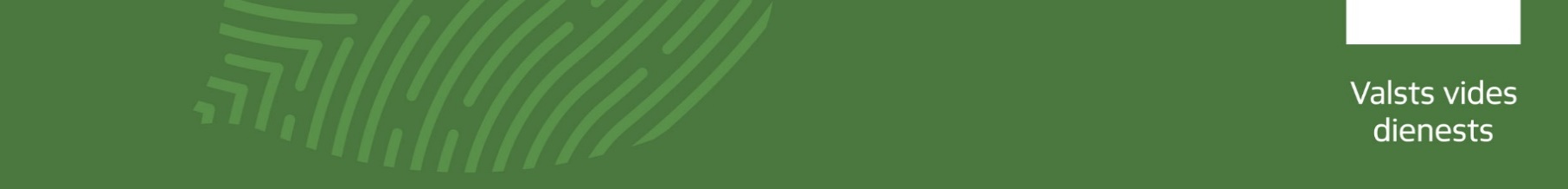 Pielikums Nr.3C kategorijas piesārņojošas darbības operatoriemPieteikums“Zaļā izcilība 2021”DatumsParaksts/ Paraksta atšifrējumsInformācija par pretendentuInformācija par pretendentuPretendenta nosaukums:Reģistrācijas Nr.:Reģistrācijas datums:Juridiskā adrese:Kontaktpersona (vārds, uzvārds, amats):Tālrunis:E-pasts:Izsniegtās vides atļaujas: (datums, kādai darbībai)Apliecinājums, ka pieteikums ir saskaņots ar pretendentu:IRNAVPapildus informācija:Papildus informācija:Papildus informācija:Papildus informācija:Papildus informācija:Nominācija:Lūdzu, atzīmējiet nomināciju blakus lauciņā nominācijas nosaukumamNominācija:Lūdzu, atzīmējiet nomināciju blakus lauciņā nominācijas nosaukumam“Zaļās izcilības balva enerģētikā”“Zaļās izcilības balva lauksaimniecībā, mežsaimniecībā un kokapstrādē”“Zaļās izcilības balva ķīmiskajā rūpniecībā” “Zaļās izcilības balva pārtikas rūpniecībā”“Zaļās izcilības balva apstrādes rūpniecībā”“Zaļās izcilības balva ūdenssaimniecības jomā”“Zaļās izcilības balva autotransporta remontdarbnīcām”Pamatojums – lūdzu, sniedziet pamatojumu, kāpēc uzskatāt, ka izvirzītais pretendents, būtu pelnījis saņemt šo balvuLūdzu, aprakstiet.ATTĪSTĪBA4.1. Vai operators ir ieviesis standartu ISO 14 001 „Vides vadības sistēma” vai operators ir reģistrēts Eiropas Savienības Vides pārvaldības un audita sistēmas (EMAS) reģistrā?IRNAVLūdzu, sniedziet informāciju, vai ir ieviests standarts ISO 14 001 „Vides vadības sistēma” vai arī pretendents reģistrēts Eiropas Savienības Vides pārvaldības un audita sistēmas (EMAS) reģistrā,Lūdzu, sniedziet informāciju, vai ir ieviests standarts ISO 14 001 „Vides vadības sistēma” vai arī pretendents reģistrēts Eiropas Savienības Vides pārvaldības un audita sistēmas (EMAS) reģistrā,Lūdzu, sniedziet informāciju, vai ir ieviests standarts ISO 14 001 „Vides vadības sistēma” vai arī pretendents reģistrēts Eiropas Savienības Vides pārvaldības un audita sistēmas (EMAS) reģistrā,Lūdzu, sniedziet informāciju, vai ir ieviests standarts ISO 14 001 „Vides vadības sistēma” vai arī pretendents reģistrēts Eiropas Savienības Vides pārvaldības un audita sistēmas (EMAS) reģistrā,Lūdzu, sniedziet informāciju, vai ir ieviests standarts ISO 14 001 „Vides vadības sistēma” vai arī pretendents reģistrēts Eiropas Savienības Vides pārvaldības un audita sistēmas (EMAS) reģistrā,4.2. Vai operators ir novērtējis iespējamos piesārņojumu draudus, ietekmes uz vidi riskus un veicis attiecīgus pasākumus to novēršanai? IRNAVLūdzu, aprakstiet kādus.Lūdzu, aprakstiet kādus.Lūdzu, aprakstiet kādus.Lūdzu, aprakstiet kādus.Lūdzu, aprakstiet kādus.4.3. Vai operators ir ieviesis kādus labākos pieejamos tehniskos paņēmienus vai tīrākas ražošanas pasākumu? IRNAVLūdzu, sniedziet piemērus, ja operators ir ieviesis labākos pieejamos tehniskos paņēmienus vai tīrākas ražošanas pasākumu.Lūdzu, sniedziet piemērus, ja operators ir ieviesis labākos pieejamos tehniskos paņēmienus vai tīrākas ražošanas pasākumu.Lūdzu, sniedziet piemērus, ja operators ir ieviesis labākos pieejamos tehniskos paņēmienus vai tīrākas ražošanas pasākumu.Lūdzu, sniedziet piemērus, ja operators ir ieviesis labākos pieejamos tehniskos paņēmienus vai tīrākas ražošanas pasākumu.Lūdzu, sniedziet piemērus, ja operators ir ieviesis labākos pieejamos tehniskos paņēmienus vai tīrākas ražošanas pasākumu.4.4. Vai operators īsteno pasākumus pārejai uz aprites ekonomiku, piemēram, atkritumu pārvēršanai par resursiem, noslēgtu materiālu ciklu veidošanai un otrreizējo izejvielu izmantošanai, ilgtspējīga patēriņa veicināšanai? JĀNĒLūdzu, sniedziet piemērus, ja atbilde ir JĀ.Lūdzu, sniedziet piemērus, ja atbilde ir JĀ.Lūdzu, sniedziet piemērus, ja atbilde ir JĀ.Lūdzu, sniedziet piemērus, ja atbilde ir JĀ.Lūdzu, sniedziet piemērus, ja atbilde ir JĀ.4.5. Vai operators sazinās ar Valsts vides dienestu digitālā vidē/ izmanto e-pakalpojumus?JĀNĒLūdzu, sniedziet piemērus, ja atbilde ir JĀ.Lūdzu, sniedziet piemērus, ja atbilde ir JĀ.Lūdzu, sniedziet piemērus, ja atbilde ir JĀ.Lūdzu, sniedziet piemērus, ja atbilde ir JĀ.Lūdzu, sniedziet piemērus, ja atbilde ir JĀ.4.6. Vai operators īsteno aktivitātes uzņēmuma darbinieku vides apziņas veidošanā?JĀNĒLūdzu, sniedziet piemērus, ja atbilde ir JĀ.Lūdzu, sniedziet piemērus, ja atbilde ir JĀ.Lūdzu, sniedziet piemērus, ja atbilde ir JĀ.Lūdzu, sniedziet piemērus, ja atbilde ir JĀ.Lūdzu, sniedziet piemērus, ja atbilde ir JĀ.SABIEDRĪBAS INFORMĒŠANA5.1. Vai operators īsteno izglītojošus pasākumus, lai veicinātu sabiedrības izpratni par savu piesārņojošo darbību un tās ietekmi uz sabiedrības dzīves kvalitāti? JĀNĒLūdzu, sniedziet piemērus, ja atbilde ir JĀ.Lūdzu, sniedziet piemērus, ja atbilde ir JĀ.Lūdzu, sniedziet piemērus, ja atbilde ir JĀ.Lūdzu, sniedziet piemērus, ja atbilde ir JĀ.Lūdzu, sniedziet piemērus, ja atbilde ir JĀ.5.2. Vai operators īsteno pasākumus, lai veicinātu klientu izpratni par videi draudzīgu rīcību?JĀNĒLūdzu, sniedziet piemērus, ja atbilde ir JĀ.Lūdzu, sniedziet piemērus, ja atbilde ir JĀ.Lūdzu, sniedziet piemērus, ja atbilde ir JĀ.Lūdzu, sniedziet piemērus, ja atbilde ir JĀ.Lūdzu, sniedziet piemērus, ja atbilde ir JĀ.Informācija par pieteikuma iesniedzējuInformācija par pieteikuma iesniedzējuNosaukums:Reģistrācijas Nr.:Reģistrācijas datums:Juridiskā adrese:Kontaktpersona (vārds, uzvārds, amats):Tālrunis:E-pasts: